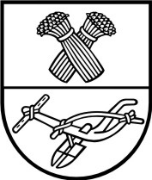 	                                                                                                                                                             Projektas PANEVĖŽIO RAJONO SAVIVALDYBĖS TARYBA SPRENDIMASDĖL RŪTOS STANKEVIČIENĖS SKYRIMO  Į PANEVĖŽIO R. RAMYGALOS LOPŠELIO-DARŽELIO „GANDRIUKAS“ DIREKTORIAUS PAREIGAS2018 m. sausio 18 d.    Nr. T- Panevėžys              Vadovaudamasi Lietuvos Respublikos darbo kodekso 66 straipsnio 1 dalies 2 punktu, Lietuvos Respublikos vietos savivaldos įstatymo 16 straipsnio 2 dalies 21 punktu, Lietuvos Respublikos švietimo įstatymo 59 straipsnio 1 dalimi ir atsižvelgdama į Konkurso į Panevėžio r. Ramygalos lopšelio-darželio „Gandriukas“ direktoriaus pareigas atrankos komisijos 2017 m. gruodžio 12 d. protokolą Nr. P5-9 bei Lietuvos Respublikos specialiųjų tyrimų tarnybos 2018 m. sausio 4 d. raštą Nr. 4-01-78 „Dėl informacijos apie Rūtą Stankevičienę pateikimo“, Savivaldybės taryba                              n u s p r e n d ž i a:            1. Skirti Rūtą Stankevičienę į Panevėžio r. Ramygalos lopšelio-darželio „Gandriukas“ direktoriaus pareigas nuo 2018 m. sausio 22 d. penkerių metų kadencijai.            2. Įgalioti Savivaldybės merą Povilą Žagunį pasirašyti terminuotą darbo sutartį su Panevėžio r. Ramygalos lopšelio-darželio „Gandriukas“ direktore Rūta Stankevičiene, vadovaujantis Lietuvos Respublikos darbo kodekso nustatyta tvarka.		Šis sprendimas gali būti skundžiamas Lietuvos Respublikos darbo kodekso nustatyta tvarka.Stasė Venslavičienė2018-01-08PANEVĖŽIO RAJONO SAVIVALDYBĖS ADMINISTRACIJOSPERSONALO ADMINISTRAVIMO SKYRIUSPanevėžio rajono savivaldybės tarybaiAIŠKINAMASIS RAŠTAS DĖL SPRENDIMO „DĖL RŪTOS STANKEVIČIENĖS SKYRIMO  Į PANEVĖŽIO R. RAMYGALOS LOPŠELIO-DARŽELIO „GANDRIUKAS“ DIREKTORIAUS PAREIGAS“ PROJEKTO2018-01-08Panevėžys	1. Projekto rengimą paskatinusios priežastys.	Viena iš savivaldybės tarybos išimtinių kompetencijų, nurodyta Vietos savivaldos įstatymo     16 straipsnio 2 dalies 21 punkte, yra savivaldybės mokymo ir auklėjimo (toliau – švietimo) įstaigų vadovų skyrimas ir atleidimas iš jų teisės aktų nustatyta tvarka.2. Sprendimo projekto esmė ir tikslai. 	Švietimo įstaigų vadovų atranka organizuojama vadovaujantis Konkurso valstybinių ir savivaldybių švietimo įstaigų (išskyrus aukštąsias mokyklas) vadovų pareigoms eiti tvarkos aprašu, patvirtintu Lietuvos Respublikos švietimo ir mokslo ministro 2011 m. liepos 1 d. įsakymu Nr. V-1193 „Dėl Konkurso valstybinių ir savivaldybių švietimo įstaigų (išskyrus aukštąsias mokyklas) vadovų pareigoms eiti tvarkos aprašo patvirtinimo“. 2017 m. gruodžio 12 d. vyko konkursas Panevėžio r. Ramygalos lopšelio-darželio „Gandriukas“ direktoriaus pareigoms užimti. Konkursą laimėjo Rūta Stankevičienė, surinkusi 7,2 balo iš 10 galimų surinkti balų. Vadovaujantis Lietuvos Respublikos korupcijos prevencijos įstatymo 9 straipsniu, pateiktas rašytinis prašymas Lietuvos Respublikos specialiųjų tyrimų tarnybai dėl informacijos apie Rūtą Stankevičienę pateikimo. Gautas 2018 m.    sausio 4 d. atsakymas apie Rūtos Stankevičienės nepriekaištingą reputaciją. 	Šiuo sprendimo projektu, vadovaujantis Lietuvos Respublikos švietimo įstatymo 59 straipsnio 1 dalimi, siūloma skirti Rūtą Stankevičienę į Panevėžio r. Ramygalos lopšelio-darželio „Gandriukas“  direktoriaus pareigas nuo 2018 m. sausio 22 d. penkerių metų kadencijai  ir įgalioti Savivaldybės merą Povilą Žagunį pasirašyti terminuotą darbo sutartį su Rūta Stankevičiene, vadovaujantis Lietuvos Respublikos darbo kodekso nustatyta tvarka.	3. Kokių pozityvių rezultatų laukiama.	Vykdomi teisės aktai.	4. Galimos neigiamos pasekmės priėmus sprendimą, kokių priemonių reikėtų imtis, kad tokių pasekmių būtų išvengta.Neigiamų pasekmių nenumatoma.	5. Kokius galiojančius teisės aktus būtina pakeisti ar panaikinti, priėmus teikiamą projektą.	Teisės aktų keisti ar naikinti, priėmus sprendimą, nereikės.	6. Reikiami paskaičiavimai, išlaidų sąmatos bei finansavimo šaltiniai, reikalingi sprendimo įgyvendinimui.	 Direktoriaus tarnybinio atlyginimo koeficientas nustatomas vadovaujantis Panevėžio rajono savivaldybės biudžetinių įstaigų vadovų darbo apmokėjimo sistema. Jo dydį apsprendžia ikimokyklinio ugdymo įstaigos grupių skaičius, direktoriaus pedagoginio darbo stažas, suteikta vadybinė kvalifikacinė kategorija. Įstaigoje yra 5 grupės, R. Stankevičienės  pedagoginio darbo stažas           29 metai,  suteikta II vadybinė kvalifikacinė kategorija. Pagal nurodytus kriterijus pareiginės algos pastoviosios dalies koeficiento intervalas yra 7,03–8,7 pareiginės algos baziniais dydžiais. Nustatomas  intervalo vidurkis – koeficientas 7,87 (1 042,78 euro neatskaičius mokesčių). Direktoriaus atlyginimas mokamas iš mokinio krepšelio lėšų.	Sprendimo projektui antikorupcinis vertinimas nereikalingas.Vedėja									                  Stasė Venslavičienė